                                           British Car Club Midlands Centre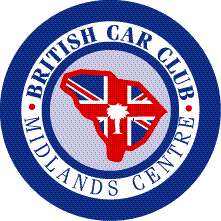                                                                                 Columbia, SC   www.bccmc.com						Membership ApplicationI / We: __________________________________________________________________________Spouse/Partner: __________________________________________________________________Wish to apply for membership with the British Car Club Midlands Centre.Address: ______________________________________________________________________________City: _________________________________________ State: ________ Zip Code: __________________Home Phone: ________________________________   Cell Phone: _______________________________E-Mail:  _______________________________________________________________________________Spouse/Partner Cell phone: ___________________ E-Mail: _____________________________________List of British Cars Currently Owned: Year: ________ Make: _______________ Model: ___________________ Color: _____________________Year: ________ Make: _______________ Model: ___________________ Color: _____________________Year: ________ Make: _______________ Model: ___________________ Color: _____________________Year: ________ Make: _______________ Model: ___________________ Color: _____________________List other Club affiliations: ____________________________________________________________As a member of the British Car Club Midlands Centre (BCCMC), I hereby release the Club, Board of Directors, Officers and any event organizers from all liability for any accident or injury to myself, passengers and/or damages to my vehicles which may occur in connection with any Club activities. Signed: __________________________________________________ Date: _______________________Signed: __________________________________________________ Date: _______________________The Club Meets on the first Saturday of each month.  Check bccmc.com for the Calendar of Events.Club Dues:  $35.00 – January – December.     Due in full by January 1st of each year.If you join after June, dues are $20.00  July - December.  Membership includes the British Marque Publication. Make check payable to: BCCMC. Please return this form along with your check to our Treasurer:                                                                               Donna Stanfield                                                                            120 Whitwood Circle                                                                           Columbia,   SC 29212